教育部國民及學前教育署105學年度健康促進學校輔導計畫「前後測成效評價」成果報告研究題目：嘉義縣東榮國小105學年度口腔衛生保健調查研究            研究機構：嘉義縣立東榮國小            研究人員：鄭秀津校長                      賴韋丞主任                      王世偉老師                      賴明蓮護理師            指 導 者：余坤煌教授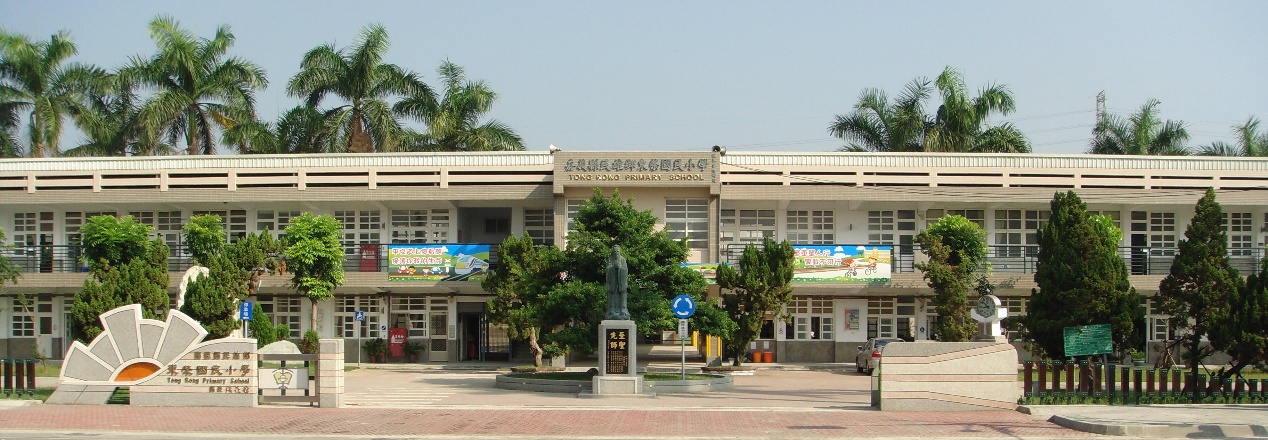 中華民國一O六年三月三十日前、後測成效評價策略與成效摘要表 題目：嘉義縣東榮國小105學年度口腔保健調查研究摘要一、研究背景與研究目的    由流行病學調查資料可知，被列為「嚴重程度」的齲齒，是國人最常見罹患的口腔多因子慢性疾病，故衛生單位一直持續大力的推展口腔保健工作，如餐後潔牙、平衡飲食、使用氟化物和定期口腔檢查等計畫。也因為近年來國內學童齲齒問題日益嚴重，超出WHO所制定的全球口腔保健目標，如：12歲兒童之DMFT在2顆以下（衛生福利部國民健康署，2014），加以學童齲齒狀況不僅直接影響日後的健康，連帶間接影響學童成長發育與學習效果，故培養學童維護口腔健康是學校教育應當努力的目標。    有鑑於此，希望藉由行動研究的進行，選擇適當的方法與策略，透過多元互動的課程、活動與座談會等方式，引導認知觀念與態度的改變，促成學童養成正確的口腔衛生行為，降低本校學童齲齒率及提高齲齒矯治率，達成健康校園之目標。    為此，本研究主要目的在探討嘉義縣東榮國小105學年度六年級學童口腔保健行為、態度與知識的現況，並施以口腔保健教育介入方案以探討學童口腔保健行為、態度與知識的改變情形，以奠定學童維護口腔健康之目標。二、研究方法    本研究採準實驗設計之「前後測設計」，先以105學年度健康促進學校口腔保健問卷針對嘉義縣東榮國小六年級學童為對象進行前測，再施以口腔保健教育實施方案，介入時間約為三個月，並於介入後實施後測，俟後測實施完畢，將前測與後測問卷之結果進行統計分析與探討，並提出結論與建議。三、研究發現1.嘉義縣東榮國小105學年度六年級學童口腔保健行為經口腔保健教育方案介入後，刷牙習慣、牙線使用、含氟漱口水、定期牙齒檢查、刷牙方法等各項口腔保健行為皆有改善，但仍有進步空間。2.嘉義縣東榮國小口腔保健教育介入方案，在學童的口腔衛生知識、口腔衛生態度與口腔保健行為養成方面，皆有不等的成效，應持續加強推動學童在生活技能面向的教學。3.學童口腔保健行為、態度與知識不會因為性別及母親教育程度不同而有所差異。4.學童口腔保健行為、態度會因父親教育程度不同而產生差別。關鍵字：口腔衛生、口腔保健、健康促進一、前言(一)研究動機    世界衛生組織(World Health Organization，簡稱WHO)於2003年指出，口腔疾病是一項重要的公共衛生議題，尤其齲齒與牙周病一直是全球口腔衛生的兩大負擔，其對個人、家庭及社會都造成相當大的影響，顯示口腔保健已經是全球性共同注視的焦點。齲齒也是目前國內孩童罹患最普遍的疾病之一，我國口腔衛生調查報告中，學童齲齒盛行率一向深受矚目，如何有效預防齲齒及提高齲齒之冶療率，實為當務之急。    行政院衛生署1980年開始推廣學童午餐後潔牙活動，教導正確使用牙線及舉辦年度潔牙觀摩等，促使學童能養成良好的口控衛生行為(洪文綺、黃淑貞，2007)。根據衛生福利部國民健康署（2014）於2011年的調查資料顯示，我國12歲學童恆齒齲齒指數是2.5顆，高於全球平均1.67顆；2012年統計資料指出，國小學童齲齒率高達七成五，在亞洲國家中高居第五，僅比越南、泰國、菲律賓和印尼等四個國家佳。而近年來，國小學童齲齒問題日益嚴重，學區附近商店與飲料店林立，購買零食與含糖飲料非常方便，對於學校推動學生口腔保健工作，造成不利推動「口腔衛生」之影響；加以，傳統上國人對口腔保健抱持著「牙痛不是病」的錯誤觀念，以及口腔所產生的疾病多數在於造成偶爾的痛苦，並不致於危害的生命，使得多數國人對牙齒的健康與否抱持著漫不經心與逃避的態度，總是在失去牙齒或損害不堪使用時，才體會到擁有健康的牙齒是一件幸福快樂的事。    國小階段的學童時期雖處於乳牙齲齒的高峰期，但本身可塑性相當高，不僅是個人身心發展與成長的最重要階段，亦是知識、態度與行為養成的黃金關鍵期，因此，掌握兒童口腔健康狀況、發展趨勢和口腔疾病危險因素，是有效控制兒童口腔疾病，改善兒童口腔健康的基礎和保障。維護口腔衛生和美觀是長期不可間斷的工作，因此學校在推動健康促進學校方面，聚焦於口腔腔保健，加強口腔衛生知識，積極規劃口腔衛生保健相關活動，增進學童自我健康管理觀念，期許學童能儘早養成正確及有效的口腔保健，以培養良好的口腔衛生行為及態度。    為此，本研究主要目的在探討嘉義縣東榮國小105學年度六年級學童口腔保健行為、態度與知識的現況，以及瞭解口腔保健教育方案介入後，學童在口腔保健行為、態度與知識的改變情形，以奠定學童口腔保健基礎，達成終身口腔健康之目標。(二)現況分析：(三)研究目的1.研究目的    本研究主要目的為：    (1)瞭解嘉義縣東榮國小105學年度六年級學童於口腔保健教育方案介入前對口腔保健行為、態度與知識的現況。    (2)瞭解嘉義縣東榮國小105學年度六年級學童於口腔保健教育方案介入後對口腔保健行為、態度與知識的改變程度。(3)分析不同背景變項的學生對口腔保健教育方案介入的差異情形。    (4)針對調查結果發展有效策略，提供學生充分的環境支持與服務，發展學生正確的口腔保健行為，養成口腔保健態度，提升口腔保健知識，養成健康生活習慣。二、研究方法(一)研究對象 本研究以嘉義縣東榮國小105學年度六年級學童為研究對象。(二)研究工具 本研究採準實驗設計之「前後測設計」，研究工具係使用105學年度健康促進學校口腔保健問卷實施測驗。學校口腔衛生教育方案介入期間為106年1月至106年3月，介入時間約三個月；問卷前測於106年1月8日實施完畢，問卷後測於106年3月13日完畢，並於後測實施後，將前測問卷與後測問卷之結果進行比較、分析與探討。(三)資料處理分析 將前測問卷與後測問卷之結果進行編碼建檔，本研究利用SPSS22.0 for windows 軟體統計程式進行資料分析處理，主要分為： 1.描述性統計：分別算出各項目的人數、百分率、平均數與標準差等。 2.推論性統計：以相依樣本t檢定（Paired sample t-test）比較學校口腔衛生教育方案介入前與介入後的差異。(四)研究過程：三、研究結果    本節旨在探討嘉義縣東榮國小105學年度六年級學童口腔保健調查結果。本研究前測問卷與後測問卷各回收30份進行統計分析。茲將研究結果探討如下：(一)口腔保健行為1.整體口腔保健行為量表平均數口腔保健行為量表目的是測量學生是否擁有正確的保健行為。由表1可知，嘉義縣東榮國小105學年度六年級學童填答口腔保健行為量表結果，前測結果統計平均數為.78，後測結果統計平均數為.95，顯示嘉義縣東榮國小105學年度六年級學童口腔保健行為經口腔保健教育方案介入後已有顯著改善。表1 嘉義縣東榮國小105學年度六年級學童口腔保健行為統計表2.學童蛀牙情形    由表2可知，嘉義縣東榮國小105學年度六年級學童蛀牙率統計結果：前測為26.7%，後測為10.0%，蛀牙率的改善已有明顯的成效。由表3可知，學童蛀牙顆數以蛀牙1~2顆、3~4顆比率最高，前測結果達10%，後測結果為3.3%與6.7%，前測蛀牙5顆以上的比率達6.6%。    綜上所述可知，學童蛀牙情形經口腔保健教育方案介入後，蛀牙率降低為10.0%，顯示蛀牙情形已獲得改善，但仍有努力空間。推論其原因，可能是因口腔保健教育方案介入時間約三個月，時間短暫所致。表2 嘉義縣東榮國小105學年度六年級學童蛀牙率統計表表3 嘉義縣東榮國小105學年度六年級學童蛀牙顆數統計表3.齲齒複檢    由表4可知，嘉義縣東榮國小105學年度六年級學童蛀牙複檢情形統計結果：前測為87.5%，後測為100%，可知學童蛀牙複檢情形已有明顯的提升，顯示嘉義縣東榮國小105學年度六年級學童經口腔保健教育方案介入後，蛀牙檢查情形已獲得全面的重視。表4 嘉義縣東榮國小105學年度六年級學童蛀牙複檢情形統計表4.刷牙習慣由表5可知，嘉義縣東榮國小105學年度六年級學童平時刷牙時段前測統計結果以「午餐後」與「睡覺前」比率最高，達96.7%；其次為「起床後」93.3%，接下來的高低依序為「一吃完東西」與「晚餐後」為76.7%、「早餐後」66.7%，其中「午餐後」與「睡覺前」比率最高，而「早餐後」的刷牙比率則是最低，約66.7%。推論其原因，許多學童未在家中吃早餐，多於早餐店用餐或將早餐帶至學校，故吃完早餐後未能及時潔牙。    後測的統計結果仍以「午餐後」與「睡覺前」比率最高，達100%，「起床後」、「晚餐後」則提高到96.7，「早餐後」、「一吃完東西」也提高到93.3%。較前測提升很多，顯示嘉義縣東榮國小實施的口腔保健教育方案成效顯著，學童於各時段的刷牙情形良好。表5 嘉義縣東榮國小105學年度六年級學童刷牙習慣統計表5.牙線使用由表6可知，嘉義縣東榮國小105學年度六年級學童過去一週使用牙線比率前測統計結果為46.7%，後測統計結果為83.3%，後測較前測提升了36.6%。    僅使用牙刷維持口腔健康，將無法清潔牙齒間的死角，因而造成牙齒鄰接面的蛀牙與牙縫處牙菌斑的存在，若是能使用牙線加以輔導，不僅能清除牙縫間的食物碎粒，更重要的是使用牙線來解散、破壞和去除牙垢上生長的細菌群，能有效去除牙菌斑，預防牙周病，以達口腔保健之目標。本研究後測結果雖然呈現學童使用牙線維持口腔健康情形雖已較前測結果提升三成七的比率，但仍有大約一成七學童使用牙線行為尚待建立，推論其原因可能因操作技術較不易上手及多數人認為只要刷牙即可，不需要使用牙線，因此嘉義縣東榮國小105學年度六年級學童使用牙線維持口腔健康情形，經口腔保健教育方案介入後，成效頗佳。表6 嘉義縣東榮國小105學年度六年級學童過去一週使用牙線情形統計表6.含氟漱口水使用預防蛀牙的方法，除了改善飲食習慣、加強口腔衛生、定期口腔檢查、使用防蛀封劑外，適量使用氟化物一樣不可少才可以徹底避免蛀牙；而含氟漱口水可以輔助增進刷牙後牙齒的保護及保健。由表7可知，嘉義縣東榮國小105學年度六年級學童使用含氟漱口水維持口腔健康的習慣，前測統計結果為83.3%，後測統計結果為96.7%，後測較前測提升13.4%。後測結果呈現學童使用含氟漱口水維持口腔健康的比率已有提升，且顯示約達九成三學生有使用含氟漱口水，顯示嘉義縣東榮國小實施口腔保健教育方案在使用含氟漱口水維持口腔健康方面有一定的成效。表7 嘉義縣東榮國小105學年度六年級學童使用含氟漱口水情形統計表7.定期牙齒檢查    由表8可知，嘉義縣東榮國小105學年度六年級學童進行定期牙齒檢查情形，前測統計結果以「半年一次」的比例前最高，達76.7%；其他同則是「每年一次」，達23.3%。    後測統計結果仍以「半年一次」的比例最高，達86.7%較前測提升近10.0%；而「每年一次」為其次，比率達10.0%，較前測僅降低13.3%；「兩年或以上一次」則有1位學童。    綜上所述，本研究結果顯示學童進行「半年一次」牙齒檢查的比率後測結果較前測提升，而「每年一次」比率降低，顯示嘉義縣東榮國小實施口腔保健教育方案在牙齒檢查方面成效良好。表8 嘉義縣東榮國小105學年度六年級學童定期牙齒檢查情形統計表8.刷牙方法 由表9可知，嘉義縣東榮國小105學年度六年級學童刷牙方式前測統計結果以「貝式法」的比例最高，占90.0%，另一則為「橫擦法」，比率為10.0%，而「馮尼式法」、「生理刷牙法」則無人使用。    後測統計結果為全部學童均使用「貝式法」，已達100%，較前測提升10.0%，而「橫擦法」、「馮尼式法」、「生理刷牙法」則無人使用。    刷牙主要是清潔牙齒的唇面與舌面，尤其是牙齒靠近牙齦處及咬合面；在諸多刷牙方法中，「貝氏刷牙法」最能有效清潔最容易產生蛀牙的牙齦溝，因此是目前獲得最多認同可有效清潔牙齒的刷牙方式。本研究結果顯示，嘉義縣東榮國小105學年度六年級學童經口腔保健教育方案介入後，全部學童都以使用「貝氏刷牙法」進行潔牙，顯示嘉義縣東榮國小口腔保健教育方案在教導學生潔牙方法上成效顯著。表9 嘉義縣東榮國小105學年度六年級學童刷牙方式統計表(二)口腔保健態度1.口腔保健態度整體情形    口腔保健態度量表目的是測量學生是否持有正確的態度。量表是採用Likert四點量表，由受試者依據自己的實際情況來作答。每一題各有四個選項，給分依序是「非常同意」4分，「同意」3分，「不同意」2分，「非常不同意」1分。由表10可知，嘉義縣東榮國小105學年度六年級學童口腔保健態度在Likert四點量表中，前測統計結果平均數為3.70、標準差為.24，填答結果偏向同意；後測統計結果平均數為3.90，較前測進步，填答結果更偏向同意，顯示嘉義縣東榮國小105學年度六年級學童經口腔保健教育方案介入後，整體口腔保健態度良好。表10 嘉義縣東榮國小105學年度六年級學童口腔保健態度統計表2.學生口腔保健態度得分分佈情形由表11可知，嘉義縣東榮國小105學年度六年級學童口腔保健態度分佈情形統計結果顯示，前測平均分數介於2.50~3.49之間，即填答結果偏向不同意者，統計結果為93.3%，後測結果則提升6.7%，達100%，顯示嘉義縣東榮國小實施口腔保健教育方案已有效提升五年級學童的口腔保健態度。表11 嘉義縣東榮國小105學年度六年級學童口腔保健態度量表得分分佈統計表3.口腔保健態度量表各題項填答態度結果由表12可知，嘉義縣東榮國小105學年度六年級學童口腔保健態度量表各題項前測得分介於3.53~3.83之間，即填答結果介於不同意至非常同意之間。     就前測所有題項比較分析，發現以第八題平均得分為3.83最高，顯示學童認為定期找牙醫師做口腔檢查是必要的；第四題平均得分為3.53最低，顯示有部分學童認為每天認真刷牙，就可以不用使用牙線。    後測得分介於3.77~4.00之間，填答結果與前測同樣介於同意至非常同意之間，且偏向非常同意，顯示嘉義縣東榮國小105學年度六年級學童經口腔保健教育方案介入後，對口腔保健所有題項的態度表現有明顯正向改變。    就後測所有題項比較分析，發現以第一題平均得分為4.0最高，顯示學童認為餐後立刻刷牙是很重要的事；第三題、第六題與第八題平均得分為3.97次高，顯示多數學童了解正確潔牙是重要的、即使使用含氟漱口水漱口仍要刷牙、定期找牙醫師做口腔檢查是必要的；以第二題平均得分最低，顯示部分學童覺得每餐飯後潔牙是一件麻煩的事。由於牙線能清潔牙刷無法清潔的牙齒間死角且能有效去除牙菌斑，預防牙周病，為養成學童健全的口腔保健態度，因此應加強教育以建立學童於每餐後併用牙刷與牙線進行潔牙的態度。    進一步就前、後測結果進行分析比較，發現學童對各題項的平均分數皆有提高，顯示嘉義縣東榮國小口腔衛生教育方案績效顯著，能有效提升六年級學童對口腔保健各題項的態度。表12 嘉義縣東榮國小105學年度六年級學童口腔保健態度量表各題項平均得分統計表(三)口腔保健知識1.學童口腔保健知識整體平均答對率口腔保健知識量表目的是測量學生是否具備良好的口腔保健知識。由表13可知，嘉義縣東榮國小105學年度六年級學童填答口腔保健知識量表前測結果整體答對率為83.67%，後測結果較前測提升13.66%，為97.33%，顯示經學校口腔衛生教育方案介入後，六年級學童對整體口腔保健知識具有高度的認知理解。表13 嘉義縣東榮國小105學年度六年級學童口腔保健知識平均答對率統計2.學童口腔保健知識答對題數分佈情形    由表14可知，嘉義縣東榮國小105學年度六年級學童口腔保健知識答對率分佈情形，前測統計結果為：答對80%(不含)以下的學童佔13.3%，答對80%(含)~90%(不含)的學童佔36.7%，答對90%(含)~100%(含)的學童佔50%，顯示學童對口腔保健知識，約五成為高度認知，而四成一左右為中度認知。而後測統計結果為：答對80%(含)~90%(不含)的學童佔10%，其他的學童全部都答對，較前測增加40%，顯示嘉義縣東榮國小口腔衛生教育方案成效顯著，促使六年級學童對口腔保健具有高度的認知理解。表14 嘉義縣東榮國小105學年度六年級學童口腔保健知識答對題數統計表3.口腔保健知識量表各題項答對情形由表15可知，嘉義縣東榮國小105學年度六年級學童填答口腔保健知識量表各題項答對情形統計結果：前測結果以第二、四題的答對率最低，分別是36.7%與73.3%，顯示有六成多學童不瞭解牙齒結構與蛀牙形成，也有近三成學童不瞭解牙菌斑的形成。進一步就後測統計結果分析，各題項的答對率均較前測均有提升。其中，第三題至第四題、第八題至第十題等五題的答對率均為100%，顯示嘉義縣東榮國小口腔保健教育方案能有效提升六年級學童對口腔保健的認知程度。表15 嘉義縣東榮國小105學年度六年級學童口腔保健知識各題項答對率統計表(四)口腔保健量表前後測比較1.口腔保健知識、態度與行為之前後測差異    由表17可知，嘉義縣東榮國小105學年度六年級學童填答口腔保健量表行為、態度與知識三向度的前後測成對檢定t值分別為3.530、1.606與6.630，其中口腔保健行為和口腔保健知識，均達顯著差異，差異情形均為後測結果表現優於前測結果，顯示經學校口腔衛生教育方案介入後，學童口腔保健行為與知識表現明顯優於介入前。表17 嘉義縣東榮國小105學年度六年級學童口腔保健知識、態度與行為前後測t檢定 ＊＊＊p＜.0012.不同性別學童口腔保健知識、態度與行為之前後測差異情形    由表18可知，嘉義縣東榮國小105學年度六年級學童前、後測結果經相依樣本t檢定後可知：在口腔保健行為與知識兩向度上的前後測表現均具有顯著差異，顯示學校口腔衛生教育方案的介入對學童在口腔保健行為與知識兩向度所產生的影響，明顯優於介入前，不會因學童的性別而有不同。表18 嘉義縣東榮國小104學年度六年級不同性別學童對口腔保健前、後測t檢定四、討論與建議：    教育介入對學童健康知識、態度與行為均有相當成效，依據本研究所獲得的結果進行討論並提出建議。(一)討論1.口腔保健行為嘉義縣東榮國小105學年度六年級學童口腔保健行為平均分數由.78提升至.95，顯示經學校口腔保健教育方案介入後，學童口腔保健行為已獲大幅改善，表現良好。(1)蛀牙情形    嘉義縣東榮國小105學年度六年級學童蛀牙率由26.7%降低至10.0%，顯示經學校口腔保健教育方案介入後，學童蛀牙情形已獲得改善，但仍有努力空間。(2)齲齒複檢    嘉義縣東榮國小105學年度六年級學童齲齒複檢率由87.5%提升至100%，顯示經學校口腔保健教育方案介入後，學童齲齒複檢成效卓著。(3)刷牙習慣  嘉義縣東榮國小105學年度六年級學童平時刷牙時段前測統計結果以「起床後」、「午餐後」與「睡覺前」比率最高，達93.3%至96.7%。    後測的統計結果無論是哪個時段的潔牙習慣，比率皆達100%，較前測提升不少，尤其午餐後與晚上睡覺前，所有學童皆能落實潔牙行為，顯示嘉義縣東榮國小實施的口腔保健教育方案成效顯著，學童於各時段的刷牙情形良好。(4)牙線使用    嘉義縣東榮國小105學年度六年級學童過去一週使用牙線維持口腔健康比率，前測統計結果為46.7%，後測統計結果為83.3%，顯示經學校口腔保健教育方案介入後，將近七成學童使用牙線習慣已建立。(5)含氟漱口水    嘉義縣東榮國小105學年度六年級學童使用含氟漱口水維持口腔健康的比率，前測統計結果為83.3%，後測統計結果為96.7%，顯示經口腔保健教育方案介入後，學童使用含氟漱口水方面成效已有顯著提升。(6)定期牙齒檢查嘉義縣東榮國小105學年度六年級學童進行「半年一次」牙齒檢查的比率，前測統計結果為76.7%，後測統計結果為86.7%，而「每年一次」比率約一成，顯示嘉義縣東榮國小口腔保健教育方案介入後，學童更能落實定期牙齒檢查。(7)刷牙方法    嘉義縣東榮國小105學年度六年級學童刷牙方式，前後測統計結果皆以「貝式法」的比例最高，分別為90.0%、100%，顯示嘉義縣東榮國小口腔保健教育方案介入後，在教導學生潔牙方法上成效很好。2.口腔保健態度    嘉義縣東榮國小105學年度六年級學童口腔保健態度在Likert四點量表中，前、後測平均分數分別為3.70與3.90，顯示學校口腔保健教育方案對建立學童態度上成效顯著，學童口腔保健態度非常良好。3.口腔保健知識嘉義縣東榮國小105學年度六年級學童填答口腔保健知識，前測結果整體答對率為74.13%，後測達99.31%，提升25.18%，顯示經學校口腔保健教育方案有所成效，促使學童提升對整體口腔保健知識的認知理解。4.口腔保健前、後測比較    嘉義縣東榮國小105學年度六年級學童填答口腔保健量表行為、態度與知識三向度的前後測成對t檢定，t值分別為3.530、1.606與6.630，且後測結果均優於前測，顯示學校口腔保健教育方案介入後，學童口腔保健的行為、態度與知識表現均較介入前佳。5.學童背景變項對口腔保健之差異情形    本研究結果發現，學校口腔保健教育方案的介入後，學童口腔保健行為、態度不會因性別不同而有所差異。(二)建議1.口腔衛生教育應多元化並結合校內外資源    由於校內資源有限，除了提供學童口腔保健支持性環境，如充足的洗手台設備、餐後潔牙制度、含氟漱口水的發放、牙線的提供等，也應結合外部資源，整合家庭、社區與學校力量，舉辦與口腔保健有關的社區性活動，如安排口腔保健講座、舉辦潔牙比賽活動，邀請社區居民與家長參加；此外，亦可邀請衛教講師到校進行宣導，並邀請牙醫師到校為學童進行口腔檢查與治療，達到及早發現及早治療之效果，使口腔保健教育發揮最大功效。2.落實調查與追蹤學童口腔健康紀錄    學校應建立定期調查與追蹤制度，確實掌握學童口腔衛生狀況，督促學童能定期檢查與治療齲齒，且將學童的口腔健康狀況與行為記錄並列入追蹤，希望透過長期的教育與追蹤能使學童養成口腔保健的習慣。3.學校與教師應將口腔衛生保健議題融入課程或活動中    學童最常接觸的教育場所就是學校，學校除擔負著傳遞知識外，還肩負兒童身心健全發展的重責，因此，推動兒童口腔衛生教育成為行政人員及級任老師首要工作之一，應不虞餘力的全力推展，將口腔衛生教育納入為正式課程的一部分。    本研究發現，除了刷牙次數的不足，引起齲齒的另一項原因是因為不正確的潔牙方式，在研究過程發現，雖然本校學童在校有餐後潔牙的行為，但許多學生在實施口腔潔牙時未配合牙線，未來建議可將「口腔保健潔牙與牙線使用方式」列入課程，以期學生能用正確方式潔牙，降低口腔齲齒比率。而教師應多參與口腔衛生相關知能研習，且能主動將口腔保健教育融入各領域課程，希望透過多元化活動與課程讓口腔保健能夠真正落實於生活中。4.口腔教育應由學校延續到家庭中，家長應以身作則並盡督導之責    前後測結果皆顯示，學童定期牙齒檢查的時間雖以半年一次的比率最高，但仍有學童是每年檢查一次，推論可能的原因為學生家長為生計忙碌，故無暇帶孩子去檢查牙齒，加上沒牙痛不用看牙醫的觀念所致，未來應積極、主動提供口腔衛生的書面資訊，增強家長在口腔衛生方面的認知，減低學童齲齒率、定期做好口腔檢查、關心學童口腔衛生發展狀況。參考文獻洪文綺、黃淑貞(2007)。國小學童口腔衛生行為及其相關因素之研究。衛生教育學報，27，27-54。衛生福利部國民健康署（2014）。國民健康署年報。台北：衛生福利部。線上檢索日期：。網址：    https://health99.hpa.gov.tw/media/public/pdf/21770.pdf附件一、105學年度健康促進學校口腔保健問卷一、口腔保健行為：    以下各題，是想了解你平日清潔口腔的習慣，請仔細閱讀每一個題目，並在□內勾選一個符合你的選項，請按照你的實際情形作答。二、口腔保健態度    以下各題，是想了解你對口腔保健的看法。請仔細閱讀每一個題目，並在□內勾選一個符合你的選項，請按照你的實際情形作答。三、口腔保健知識（選擇題）(■表正確答案)    以下各題，是想了解你的口腔衛生知識，請仔細閱讀每一個題目，並在□內勾選一個你認為正確的答案，若不知道答案，請勾選不知道。四、個人基本資料1. 性別：□男    □女2.父親教育程度：  □國小或以下  □國中  □高中職    □專科或大學  □碩士或以上  □不知道3.母親教育程度：  □國小或以下  □國中  □高中職    □專科或大學  □碩士或以上  □不知道研究對象嘉義縣東榮國小105學年度六年級學童嘉義縣東榮國小105學年度六年級學童嘉義縣東榮國小105學年度六年級學童嘉義縣東榮國小105學年度六年級學童嘉義縣東榮國小105學年度六年級學童嘉義縣東榮國小105學年度六年級學童人數30人(男:15 女:15)執行策略摘要1.擬定嘉義縣東榮國小105學年度口腔保健議題實施計畫2.辦理口腔保健教育教師教學增能研習3.實施口腔保健教育前測4.推行口腔保健教育實施方案5.實施口腔保健教育後測 6.召開檢討會議7.撰寫口腔保健教育研究成果報告1.擬定嘉義縣東榮國小105學年度口腔保健議題實施計畫2.辦理口腔保健教育教師教學增能研習3.實施口腔保健教育前測4.推行口腔保健教育實施方案5.實施口腔保健教育後測 6.召開檢討會議7.撰寫口腔保健教育研究成果報告1.擬定嘉義縣東榮國小105學年度口腔保健議題實施計畫2.辦理口腔保健教育教師教學增能研習3.實施口腔保健教育前測4.推行口腔保健教育實施方案5.實施口腔保健教育後測 6.召開檢討會議7.撰寫口腔保健教育研究成果報告1.擬定嘉義縣東榮國小105學年度口腔保健議題實施計畫2.辦理口腔保健教育教師教學增能研習3.實施口腔保健教育前測4.推行口腔保健教育實施方案5.實施口腔保健教育後測 6.召開檢討會議7.撰寫口腔保健教育研究成果報告1.擬定嘉義縣東榮國小105學年度口腔保健議題實施計畫2.辦理口腔保健教育教師教學增能研習3.實施口腔保健教育前測4.推行口腔保健教育實施方案5.實施口腔保健教育後測 6.召開檢討會議7.撰寫口腔保健教育研究成果報告1.擬定嘉義縣東榮國小105學年度口腔保健議題實施計畫2.辦理口腔保健教育教師教學增能研習3.實施口腔保健教育前測4.推行口腔保健教育實施方案5.實施口腔保健教育後測 6.召開檢討會議7.撰寫口腔保健教育研究成果報告1.擬定嘉義縣東榮國小105學年度口腔保健議題實施計畫2.辦理口腔保健教育教師教學增能研習3.實施口腔保健教育前測4.推行口腔保健教育實施方案5.實施口腔保健教育後測 6.召開檢討會議7.撰寫口腔保健教育研究成果報告1.擬定嘉義縣東榮國小105學年度口腔保健議題實施計畫2.辦理口腔保健教育教師教學增能研習3.實施口腔保健教育前測4.推行口腔保健教育實施方案5.實施口腔保健教育後測 6.召開檢討會議7.撰寫口腔保健教育研究成果報告量性分析成效重點摘要 (寫出所測之變項與相關數據，重點為主。若有推論統計，則請寫出推論統計t值、卡方值、備註使用之統計方法…等，若無則無須填) 量性分析成效重點摘要 (寫出所測之變項與相關數據，重點為主。若有推論統計，則請寫出推論統計t值、卡方值、備註使用之統計方法…等，若無則無須填) 量性分析成效重點摘要 (寫出所測之變項與相關數據，重點為主。若有推論統計，則請寫出推論統計t值、卡方值、備註使用之統計方法…等，若無則無須填) 量性分析成效重點摘要 (寫出所測之變項與相關數據，重點為主。若有推論統計，則請寫出推論統計t值、卡方值、備註使用之統計方法…等，若無則無須填) 量性分析成效重點摘要 (寫出所測之變項與相關數據，重點為主。若有推論統計，則請寫出推論統計t值、卡方值、備註使用之統計方法…等，若無則無須填) 量性分析成效重點摘要 (寫出所測之變項與相關數據，重點為主。若有推論統計，則請寫出推論統計t值、卡方值、備註使用之統計方法…等，若無則無須填) 量性分析成效重點摘要 (寫出所測之變項與相關數據，重點為主。若有推論統計，則請寫出推論統計t值、卡方值、備註使用之統計方法…等，若無則無須填) 量性分析成效重點摘要 (寫出所測之變項與相關數據，重點為主。若有推論統計，則請寫出推論統計t值、卡方值、備註使用之統計方法…等，若無則無須填) 量性分析成效重點摘要 (寫出所測之變項與相關數據，重點為主。若有推論統計，則請寫出推論統計t值、卡方值、備註使用之統計方法…等，若無則無須填) 研究工具: 105學年度健康促進學校口腔保健問卷研究工具: 105學年度健康促進學校口腔保健問卷研究工具: 105學年度健康促進學校口腔保健問卷研究工具: 105學年度健康促進學校口腔保健問卷研究工具: 105學年度健康促進學校口腔保健問卷研究工具: 105學年度健康促進學校口腔保健問卷研究工具: 105學年度健康促進學校口腔保健問卷研究工具: 105學年度健康促進學校口腔保健問卷前後測時距:三個月變項名稱變項名稱變項名稱前測值M(SD)或%後測值M(SD)或%t值或X2結果簡述結果簡述結果簡述整體行為向度平均分數整體行為向度平均分數整體行為向度平均分數M=.78SD=.151M=.95SD=.214學童口腔保健行為顯著改善。學童口腔保健行為顯著改善。學童口腔保健行為顯著改善。蛀牙率蛀牙率蛀牙率26.7%10.0%學童蛀牙率已降低，但仍有進步空間。學童蛀牙率已降低，但仍有進步空間。學童蛀牙率已降低，但仍有進步空間。齲齒複檢率齲齒複檢率齲齒複檢率87.5%100%學童齲齒複檢率已提升至100%，成效顯著。學童齲齒複檢率已提升至100%，成效顯著。學童齲齒複檢率已提升至100%，成效顯著。起床後潔牙率起床後潔牙率起床後潔牙率93.3%96.7%學童起床後潔牙率提升。學童起床後潔牙率提升。學童起床後潔牙率提升。早餐後潔牙率早餐後潔牙率早餐後潔牙率66.7%93.3%學童早餐後潔牙率雖已大幅提升。學童早餐後潔牙率雖已大幅提升。學童早餐後潔牙率雖已大幅提升。午餐後潔牙率午餐後潔牙率午餐後潔牙率96.7%100%學童午餐後潔牙率前後測皆為100%。學童午餐後潔牙率前後測皆為100%。學童午餐後潔牙率前後測皆為100%。晚餐後潔牙率晚餐後潔牙率晚餐後潔牙率76.7%96.7%學童晚餐後潔牙率已提升。學童晚餐後潔牙率已提升。學童晚餐後潔牙率已提升。睡前潔牙率睡前潔牙率睡前潔牙率96.7%100%學童睡前潔牙率表現良好。學童睡前潔牙率表現良好。學童睡前潔牙率表現良好。一吃完東西後潔牙率一吃完東西後潔牙率一吃完東西後潔牙率76.7%93.3%學童一吃完東西後潔牙率提升。學童一吃完東西後潔牙率提升。學童一吃完東西後潔牙率提升。牙線使用率牙線使用率牙線使用率46.7%83.3%學童牙線使用率雖已大幅提升，但仍有進步空間。學童牙線使用率雖已大幅提升，但仍有進步空間。學童牙線使用率雖已大幅提升，但仍有進步空間。含氟漱口水使用率含氟漱口水使用率含氟漱口水使用率83.3%96.7%學童含氟漱口水使用率成效顯著。學童含氟漱口水使用率成效顯著。學童含氟漱口水使用率成效顯著。半年一次牙齒檢查率半年一次牙齒檢查率半年一次牙齒檢查率76.7%86.7%學童半年一次牙齒檢查率雖已提升，但仍有進步空間。學童半年一次牙齒檢查率雖已提升，但仍有進步空間。學童半年一次牙齒檢查率雖已提升，但仍有進步空間。貝氏刷牙率貝氏刷牙率貝氏刷牙率90.0%100.0%學童刷牙方式非常良好。學童刷牙方式非常良好。學童刷牙方式非常良好。整體態度向度得分整體態度向度得分整體態度向度得分M=2.76SD=.24M=2.82SD=.16學童對口腔保健態度提升至非常良好程度。學童對口腔保健態度提升至非常良好程度。學童對口腔保健態度提升至非常良好程度。整體知識向度答對率整體知識向度答對率整體知識向度答對率83.67%97.33%學童口腔保健認知理解率有大幅提升。學童口腔保健認知理解率有大幅提升。學童口腔保健認知理解率有大幅提升。行為向度前後測差異行為向度前後測差異行為向度前後測差異M=.78SD=.214M=.95SD=.151t=3.530學童口腔保健行為後測表現優於前測。學童口腔保健行為後測表現優於前測。學童口腔保健行為後測表現優於前測。態度向度前後測差異態度向度前後測差異態度向度前後測差異M=3.70SD=.24M=3.90SD=.16t=1.606學童口腔保健態度後測表現優於前測。學童口腔保健態度後測表現優於前測。學童口腔保健態度後測表現優於前測。知識向度前後測差異知識向度前後測差異知識向度前後測差異M=83.67SD=9.64M=97.33SD=6.40t=6.630學童口腔保健知識後測表現優於前測。學童口腔保健知識後測表現優於前測。學童口腔保健知識後測表現優於前測。不同性別學童口腔保健行為前後測差異不同性別學童口腔保健行為前後測差異男M=.80SD=.225M=.94SD=.206t=2.082口腔保健行為不會因學童性別不同而產生差別。口腔保健行為不會因學童性別不同而產生差別。口腔保健行為不會因學童性別不同而產生差別。不同性別學童口腔保健行為前後測差異不同性別學童口腔保健行為前後測差異女M=.79SD=.196M=.96SD=.062t=.488口腔保健行為不會因學童性別不同而產生差別。口腔保健行為不會因學童性別不同而產生差別。口腔保健行為不會因學童性別不同而產生差別。不同性別學童口腔保健態度前後測差異不同性別學童口腔保健態度前後測差異男M=3.78SD=.279M=3.90SD=.160t=3.636口腔保健態度不會因學童性別不同而產生差別。口腔保健態度不會因學童性別不同而產生差別。口腔保健態度不會因學童性別不同而產生差別。不同性別學童口腔保健態度前後測差異不同性別學童口腔保健態度前後測差異女M=3.61SD=.158M=3.91SD=.145t=2.732口腔保健態度不會因學童性別不同而產生差別。口腔保健態度不會因學童性別不同而產生差別。口腔保健態度不會因學童性別不同而產生差別。不同性別學童口腔保健知識前後測差異不同性別學童口腔保健知識前後測差異男M=81.33SD=10.6M=98.0SD=5.61t=1.805口腔保健知識不會因學童性別不同而產生差別。口腔保健知識不會因學童性別不同而產生差別。口腔保健知識不會因學童性別不同而產生差別。不同性別學童口腔保健知識前後測差異不同性別學童口腔保健知識前後測差異女M=86.0SD=8.28M=96.7SD=7.74t=.318口腔保健知識不會因學童性別不同而產生差別。口腔保健知識不會因學童性別不同而產生差別。口腔保健知識不會因學童性別不同而產生差別。質性分析成效摘要 (若無則不需填寫)質性分析成效摘要 (若無則不需填寫)質性分析成效摘要 (若無則不需填寫)質性分析成效摘要 (若無則不需填寫)質性分析成效摘要 (若無則不需填寫)質性分析成效摘要 (若無則不需填寫)質性分析成效摘要 (若無則不需填寫)質性分析成效摘要 (若無則不需填寫)質性分析成效摘要 (若無則不需填寫)研究工具: 研究工具: 研究工具: 研究工具: 研究工具: 研究工具: 研究工具: 研究工具: 研究工具: 成效:成效:成效:成效:成效:成效:成效:成效:成效:因素Ｓ ( 優勢 )Ｗ ( 劣勢 )Ｏ ( 機會點 )Ｔ ( 威脅點 )地理環境1.六年級學生班級3班人數57人，屬中型學校，推動容易。1.學生對口腔衛生認知程度差異大。1.邀請政府機構極力推廣。1.家長學歷不高，因工作忙碌與孩子接觸時間稍嫌不足。學校行政1.行政人員認同口腔衛生保健知識與技能之重要助。1.行政業務繁多，相關工作人員工作繁重。1.培養協助夥伴，協助推展活動。2.導師與行政人員協力。1.學期結束後之業務人力調整。授課教師1.由班級導師授課，較了解學生程度及背景，能有效提升弱勢學生自信。2.學校規模對話暢 通，易形成共識，同心協力達成目標。1.現職教師，授課內容與宣導議題過多，增加老師負擔。1.辦理健康說明會，激發扶助的熱忱。2.辦理增能研習3.獎勵認真授課教師。1.師資人力不足與意願不高。學生1.與教師互動增加，強化參與意願。2.學校六年級班級少，學生人數不多，社會資源足夠分配每位學生。1.學生沒有重視與了解口腔衛生習慣。1.以美齒模範(明星偶像)引起動機與行為。1.學校引發的動機與行為，家庭無法持續。家長觀念1.大部分家長認同此計畫。2.家長大多關心學校事務發展。1.家長欠缺口腔衛生認知與習慣。2.家長社經地位偏低，對學生健康教育較不重視。1.辦理親職教育，宣導口腔衛生重要。2.加強親師溝通。3.鼓勵家長走入班 級，藉家長會力量推動班級健康教學。1.效果無法長期持續。2.家長忙於工作，難以叮嚀學生正確潔牙習慣。六大範疇介入內涵介入策略執行次數學校衛生政策學校衛生委員會執行角色功能成立口腔保健衛生委員會ˇ行政作為學校衛生政策學校衛生委員會執行角色功能參與健康促進學校ˇ行政作為學校衛生政策學校健康政策制定制定口腔保建計畫ˇ行政作為學校衛生政策學校健康政策制定健康課程計畫—口腔保健融入教學計畫ˇ一節學校物質環境硬體環境改變情境佈置ˇ學校社會環境師生口腔健康營造口腔保健宣導—晨間宣導ˇ三次學校社會環境師生口腔健康營造口腔保健宣導—週集會專題演講或研習（三月份）ˇ三次學校社會環境師生口腔健康營造口腔衛生保健－每天午餐後配合潔牙歌潔牙ˇ三次學校社會環境整體健康氛圍營造各類健康行銷或媒體宣傳ˇ三次個人健康技能生活技能教導生活技能融入口腔保健活動ˇ生活中實踐健康服務健康服務中的家長角色定位提升家長對孩童健康矯治的覺察--給家長的一封信ˇ一次社區關係社區健康行動參與與資源聯結社區牙科診所聯結—口腔檢查與矯治ˇ一次社區關係親子健康行動健康親師會ˇ一次社區關係親子健康行動家長輔導與紀錄潔牙行為ˇ二週社區關係親子健康行動家長帶子女複檢與矯治ˇ一次口腔保健行為MSD前測.78.214後測.95.151蛀牙與否前測前測後測後測蛀牙與否人數百分比（%）人數百分比（%）沒有2273.32790.0有826.7310.0合計3010030100蛀牙顆數前測前測後測後測蛀牙顆數人數百分比（%）人數百分比（%）1~2顆3    10.013.33~4顆3    10.026.75顆以上2    6.600合計8    26.6310.複檢與否前測前測後測後測複檢與否人數百分比（%）人數百分比（%）沒有112.500有787.53100合計81003100刷牙時段    前測    前測     後測     後測差異刷牙時段人數百分比（%）人數百分比（%）百分比增減（%）起床後2893.32996.73.4早餐後2066.72893.326.6午餐後2996.7301003.3晚餐後2376.72996.720睡前2996.7301003.3一吃完東西2376.72893.316.6使用牙線潔牙      前測      前測      後測      後測差異使用牙線潔牙人數百分比（%）人數百分比（%）百分比增減（%）是1446.72583.336.6否1653.3 516.7-36.6合計30100301000使用含氟漱口水    前測    前測     後測     後測差異使用含氟漱口水人數百分比（%）人數百分比（%）百分比增減（%）是2583.32996.713.4否516.7 13.3-13.4合計30100301000牙齒檢查    前測    前測     後測     後測差異牙齒檢查人數百分比（%）人數百分比（%）百分比增減（%）半年一次2376.72686.710.0每年一次 723.3 310.0-13.3兩年或以上一次 00.0 1 3.3-3.3合計30100301000刷牙方式     前測     前測     後測     後測刷牙方式人數百分比（%）人數百分比（%）橫擦法 310.0 0  0貝氏法2790.030100馮尼氏法 00 0  0生理刷牙法 00 0  0合計3010030100學生口腔保健態度MSD前測3.70.24後測3.90.16口腔保健態度得分分佈情形   前測   前測    後測    後測差異口腔保健態度得分分佈情形人數百分比（%）人數百分比（%）百分比增減（%）1.00~1.49 00.0 0  0.0--1.50~2.49 26.7 0  0.0--2.50~3.492893.3 30100.06.73.50~4.00 00.0 0  0.0--合計30100301000題  項前測後測提升情形第一題3.774.00.23第二題3.573.77.20第三題3.803.97.17第四題3.533.83.30第五題3.733.87.14第六題3.703.97.27第七題3.633.87.24第八題3.833.97.14學童口腔保健知識量表平均答對率（%）前測83.67後測97.33答對率前測前測後測後測答對率人數百分比（%）人數百分比（%）80%(不含)以下 4 13.30 0  0.0080%(含)~90%(不含)11 36.70 3 10.0090%(含)~100%(含)15 50.0027 90.00合計30100.0030100.00各題答對人數前測前測後測後測各題答對人數人數百分比（%）人數百分比（%）第一題26 86.729 96.7第二題11 36.727 90.0第三題30100.030100.0第四題22 73.330100.0第五題26 86.729 96.7第六題28 93.329 96.7第七題25 83.328 93.3第八題27 90.030100.0第九題29 96.730100.0第十題27 90.030100.0量表測驗別NMSD       t口腔保健行為前測30.78.214      3.530＊＊＊口腔保健行為後測30.95.151      3.530＊＊＊口腔保健態度前測303.70.238      1.606口腔保健態度後測303.90.156      1.606口腔保健知識前測30 83.679.643      6.630＊＊＊口腔保健知識後測30 97.336.397      6.630＊＊＊量表性別測驗別NMSDt口腔保健行為男前測15.80.225 2.082 口腔保健行為男後測15.94.206 2.082 口腔保健行為女前測15.79.196.488口腔保健行為女後測15.96.062.488口腔保健態度男前測153.78.279 3.636口腔保健態度男後測153.90.160 3.636口腔保健態度女前測153.61.158 2.732口腔保健態度女後測153.91.145 2.732口腔保健知識男前測15 81.33   10.6011.805口腔保健知識男後測15 98.00    5.6061.805口腔保健知識女前測15 86.00    8.281 .318口腔保健知識女後測15 96.67    7.237 .318你的牙齒有蛀牙嗎？（從以前到現在）    □1.沒有  (請跳填第3題)   □2.有，我有________顆蛀牙。(請繼續填第2題)2.  你因為被檢查出蛀牙，是否有拿學校的複檢單到牙醫診所就診治療？    □是  □否你的牙齒有蛀牙嗎？（從以前到現在）    □1.沒有  (請跳填第3題)   □2.有，我有________顆蛀牙。(請繼續填第2題)2.  你因為被檢查出蛀牙，是否有拿學校的複檢單到牙醫診所就診治療？    □是  □否3.  過去一週，你起床後是否都有刷牙？□是  □否4.  過去一週，你早餐後是否都有刷牙？ □是  □否5.  過去一週，你午餐後是否都有刷牙？□是  □否6.  過去一週，你晚餐後是否都有刷牙？□是  □否7.  過去一週，你睡前是否都有刷牙？□是  □否8.  過去一週，你一吃完東西，是否立即清潔牙齒（刷牙或用牙線）？□是  □否9.  過去一週，你是否每天使用牙線？□是  □否10. 你是否有使用含氟漱口水的習慣？□是  □否11. 你多久做一次牙齒檢查？ □每半年一次  □每一年一次     □每兩年或以上檢查一次。12. 你用什麼方法刷牙? 橫擦法：刷毛與牙面呈90度接觸，往返橫刷。

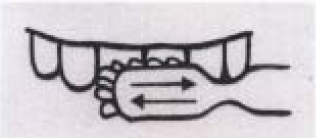 貝氏法：刷毛朝牙根接觸牙齦，深入牙齦溝內並與牙面呈45度角，微用力前後短距離震動。 
            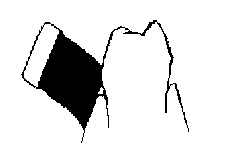 馮尼氏法：刷毛與牙齒表面呈90度，外側作大圓形運動(左圖)，內側水平前後運動(右圖)。
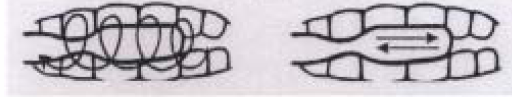 生理刷牙法：刷毛放置近牙冠處，由牙冠向牙齦弧形輕刷之。
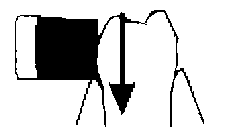 12. 你用什麼方法刷牙? 橫擦法：刷毛與牙面呈90度接觸，往返橫刷。

貝氏法：刷毛朝牙根接觸牙齦，深入牙齦溝內並與牙面呈45度角，微用力前後短距離震動。 
            馮尼氏法：刷毛與牙齒表面呈90度，外側作大圓形運動(左圖)，內側水平前後運動(右圖)。
生理刷牙法：刷毛放置近牙冠處，由牙冠向牙齦弧形輕刷之。
12. 你用什麼方法刷牙? 橫擦法：刷毛與牙面呈90度接觸，往返橫刷。

貝氏法：刷毛朝牙根接觸牙齦，深入牙齦溝內並與牙面呈45度角，微用力前後短距離震動。 
            馮尼氏法：刷毛與牙齒表面呈90度，外側作大圓形運動(左圖)，內側水平前後運動(右圖)。
生理刷牙法：刷毛放置近牙冠處，由牙冠向牙齦弧形輕刷之。
非常同意同意不同意非常不同意餐後立刻刷牙是很重要的事。□□□□每餐飯後潔牙是一件麻煩的事。□□□□只要有刷牙就足夠保護牙齒，刷得仔細或正確不那麼重要。□□□□每天認真刷牙，就可以不用使用牙線。□□□□我會因為動作不好看而不使用牙線。□□□□用含氟漱口水漱口，就可以不用刷牙。□□□□為了牙齒健康，我會少吃甜食。□□□□定期找牙醫師做口腔檢查是必要的。□□□□造成蛀牙最主要的原因是什麼？ ■1.口腔中的細菌吸收醣類產生酸  □2.蛀蟲跑到牙齒內  □3.營養不良  □4.不知道。蛀牙侵蝕到牙齒的哪一層後，接觸冷或熱的飲食會引起痠痛感？    □1.琺瑯質  ■2.象牙質  □3.牙髓腔  □4.不知道一天中何時刷牙最能保護牙齒? □1.起床後  ■2.三餐後及睡前  □3.放學回家後  □4.不知道牙菌斑是什麼？ ■1.附在牙齒表面的細菌及其產物  □2.食物殘渣附在牙齒上  □3.牙齒形成過程鈣化不全所致    □4.不知道造成牙周病的原因是什麼？    □1.常常吃甜食  ■2.牙結石及牙菌斑等堆積在齒齦下  □3.牙齒長得不整齊  □4.不知道氟化物對牙齒的主要功能為何？ ■1.強化琺瑯質抗酸能力  □2.美白牙齒  □3.增加牙齒堅硬度  □4.不知道漱完含氟漱口水後，至少要等多久後才可進食？ □1.三分鐘  □2.十分鐘  ■3.二十分鐘  □4.不知道清潔牙縫及牙齒鄰接面最好的工具是什麼？     ■1.牙線  □2.牙籤  □3.牙刷  □4.不知道在一般狀況下，我們應多久做一次定期口腔檢查?     ■1.半年  □2.一年  □3.二年或以上  □4.不知道牙齦發炎的主要原因是什麼？      ■1.口腔清潔不徹底  □2.火氣大  □3.吃太多麻辣食物  □4.不知道